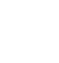 НОВООДЕСЬКА МІСЬКА РАДАМИКОЛАЇВСЬКОЇ ОБЛАСТІР І Ш Е Н Н ЯКеруючись статтею 26 Закону України «Про місцеве самоврядування в Україні»,  відповідно статей 12, 122, 134-137, 186 Земельного кодексу України, Закону України «Про землеустрій», з метою залучення додаткових коштів у місцевий бюджет для реалізації програми соціально-економічного розвитку територіальної громади Новоодеської міської ради, забезпечення ефективного використання земель, міська рада  В И Р І Ш И Л А : 1. Включити земельну ділянку комунальної власності до переліку земельних ділянок, які пропонуються для продажу права оренди на земельних торгах у формі аукціону: - земельна ділянка орієнтовною площею 0,0040 га для будівництва та обслуговування будівель торгівлі (03.07), розташована по вул. Сеславінського (напроти сервісного центру  № 4843 РСЦ ГСЦ МВС в Миколаївській області), в межах м. Нова Одеса.2. Надати дозвіл територіальній громаді Новоодеської міської ради в особі Новоодеської міської ради на розроблення проекту землеустрою щодо відведення земельної ділянки, яка передбачена для продажу на земельних торгах (аукціоні з набуття права оренди) орієнтовною площею 0,0040 га  для будівництва та обслуговування будівель торгівлі, за рахунок земель комунальної власності, не переданих у власність або не наданих у користування, розташованої по вул. Центральна, в межах м. Нова Одеса Миколаївського району Миколаївської області (напроти сервісного центру № 4843 РСЦ ГСЦ МВС в Миколаївській області).  3. Доручити міському голові Новоодеської міської ради укладання договору на розробку проекту землеустрою з виконавцем робіт із землеустрою.  4. Розроблений проект із землеустрою, після погодження у порядку встановленому законодавством, подати на розгляд та затвердження до Новоодеської міської ради.5. Контроль за виконання цього рішення покласти на постійну комісію  міської ради з питань аграрно-промислового розвитку та екології.Міський голова					Олександр ПОЛЯКОВВід 18.08.2023 р. № 10м. Нова Одеса         XХVIІ (позачергова ) сесія восьмого скликанняПро включення земельної ділянки до переліку земельних ділянок, які пропонуються для продажу права оренди на земельних торгах у формі аукціону та надання дозволу на розроблення проекту землеустрою щодо відведення земельної ділянки